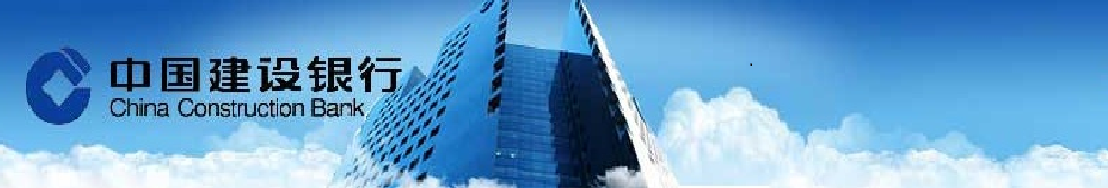 美國總統特朗普為會見朝鮮領導人金正恩打開大門，即便朝鮮方面暗示將繼續進行核武試驗。特朗普亦無說明會面需滿足什麼條件。美國財長努欽表示，美國需要最多兩年時間來實現3%的經濟增速，透過減稅和放鬆監管可扶助這一成長目標。努欽還稱，政府考慮發行超長期公債或年期在30年以上的公債。該講話公佈後，美國30年期公債收益率升至三周高位，10年期公債收益率觸及盤中高位。外匯市場    台幣兌美元週五連二日收貶。在韓元開低收低及外資反手匯出等衝擊下，週五午後台幣跌幅擴增，收盤跌破30.200大關，惟本月仍升0.39%，短線觀察重點在韓元等亞幣走勢及外資動向。美國總統特朗普表示將重新協商或終止與韓國的自由貿易協定，並稱有可能與朝鮮發生重大、重大衝突，拖累韓元走勢；雖然外資在台股雖續呈買超，但午後台幣明顯偏弱，且除少數外商續拋美元外，其餘包括進口商及多數外資均站在買方。本週美國聯邦準備理事會(FED)將召開利率決策會議，估本次不會有大動作，美元料將偏弱，台幣仍有望偏升。預計今日交易區間在30.100~30.200。貨幣市場　　臺灣銀行間短率週五穩在區間低位。月底銀行操作保守，且缺口普遍有限，多以到期續作為主。因應近期市場資金浮濫，央行沖銷態度也轉趨積極。人民幣市場部分，隔夜價格在2.00%-2.80，一年天期cnh swap落在 1,780 -1,900。債券市場    週一美國公佈ISM製造業指數弱於市場預期，4月指數由57.2降至至54.8，市場預估56.5，但美債市場受財長努欽對超長天期債券談話影響，利率反向上彈升，終場10年期美債利率上揚3.8bps收2.318%；30年期利率上揚5.1bps收3.002%，本週市場關注Fed利率決議、就業報告與工廠訂單數據公佈，短線10年券走勢預估維持於2.30%上下震盪整理。期貨市場    人民幣兌美元即期週五(4月28日)收盤微跌，中間價續跌並刷新兩周新低。午後美元指數小幅調整，但離岸再次脫離美指而走弱，並帶動在岸匯價下跌，但並未脫離4月波動區間，且市場仍缺乏關鍵事件，5月初料仍延續區間橫盤走勢。五一小長假臨近，但客盤實需購匯需求仍不小，大行適度提供美元流動性，確保市場基本穩定；機構預期趨於一致，且即期波動區間日漸收斂，美元/人民幣期權隱含波動率頻創新低。換匯點一個月升至235(+33)，一年期亦小幅上升至1820(+10)。人民幣匯率期貨市場週五成交量為617口，約當金額0.3178億美元，留倉口數2,601口，約當留倉金額0.9674億美金。Economic Data免責聲明本研究報告僅供本公司特定客戶參考。客戶進行投資決策時，應審慎考量本身之需求、投資風險及風險承壓度，並就投資結果自行負責，本公司不作任何獲利保證，亦不就投資損害負任何法律責任。本研究報告內容取材自本公司認可之來源，但不保證其完整性及精確性、該報告所載財務資料、預估及意見，係本公司於特定日期就現有資訊所作之專業判斷，嗣後變更時，本公司將不做預告或更新；本研究報告內容僅供參考，未盡完善之處，本公司恕不負責。除經本公司同意，不得將本研究報告內容複製、轉載或以其他方式提供予其他第三人。FXLastHighLowUSD/TWD30.21830.22130.129USD/CNY6.89796.90476.8931USD/CNH6.89786.9036.8917USD/JPY111.84111.93111.18EUR/USD1.08991.09241.0884AUD/USD0.75260.7540.7462Interest RateInterest RateLastChgTW O/NTW O/N0.171-0.001TAIBOR 3MTAIBOR 3M0.658110.00011CNT TAIBOR 3MCNT TAIBOR 3M4.27290.2829CNT TAIBOR 1YCNT TAIBOR 1Y4.45860.1186TW IRS 3YTW IRS 3Y0.80470.0065TW IRS 5YTW IRS 5Y10.0049TW 5Y BONDTW 5Y BOND0.810.013TW 10Y BONDTW 10Y BOND1.10.0145SHIBOR O/NSHIBOR O/N2.8190.027SHIBOR 1MSHIBOR 1M4.02370.0076SHIBOR 3MSHIBOR 3M4.29740.0057CN 7Y BONDCN 7Y BOND3.5020.028CN 10Y BONDCN 10Y BOND3.4730.019USD LIBOR O/NUSD LIBOR O/N0.92944-0.00112USD LIBOR 3MUSD LIBOR 3M1.172330.00277USD 10Y BONDUSD 10Y BOND2.3180.045USD 30Y BONDUSD 30Y BOND3.00230.0602CommodityCommodityLastChgBRENTBRENT51.52-0.05WTIWTI48.84-0.08GOLDGOLD1256.58-0.08StockStockLastChgDow JonesDow Jones20913.46-27.05NasdaqNasdaq6091.60243.996S&P 500S&P 5002388.334.13DAXDAX12438.01-5.78SSEASSEA3300.8110HISHIS24615.1324615.13TAIEXTAIEX987211.38Nikkei 225Nikkei 22519310.52113.78KOSPIKOSPI2205.44-4.02Source: BloombergSource: BloombergSource: BloombergSource: BloombergDate CountryEventPeriodSurveyActualPrior04/28TAGDP年比1Q P2.40%2.56%2.88%04/28USGDP年化(季比)1Q A1.00%0.70%2.10%04/28US個人消費1Q A0.90%0.30%3.50%04/28US個人消費支出核心指數(季比)1Q A2.00%2.00%1.30%04/28US芝加哥採購經理人指數Apr56.258.357.704/28US密西根大學市場氣氛Apr F98979804/30CH製造業PMIApr51.751.251.804/30CH非製造業PMIApr--5455.105/01US個人所得Mar0.30%0.20%0.40%05/01US個人支出Mar0.20%0.00%0.10%05/01US核心PCE(月比)Mar-0.10%-0.10%0.20%05/01US核心PCE(年比)Mar1.60%1.60%1.80%05/01USMarkit美國製造業採購經理人指數Apr F52.852.852.805/01USISM 製造業指數Apr56.554.857.205/01US營建支出 (月比)Mar0.40%-0.20%0.80%05/02TA日經台灣製造業採購經理人指數Apr--54.456.205/02CH財新中國製造業採購經理人指數Apr51.3--51.205/02-05/03USWards總車輛銷售Apr17.10m--16.53m05/02-05/03USWards國內車輛銷售Apr13.30m--12.97m